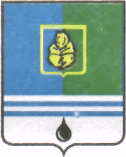 ПОСТАНОВЛЕНИЕАДМИНИСТРАЦИИ ГОРОДА КОГАЛЫМАХанты-Мансийского автономного округа - ЮгрыО внесение изменений в постановление Администрации города Когалымаот 11.04.2017 №714В соответствии с Федеральным законом от 27.07.2010 № 210-ФЗ                      «Об организации предоставления государственных и муниципальных услуг, Уставом города Когалыма, в целях приведения муниципального нормативного правового акта в соответствие с действующим законодательством:1. В приложение к постановлению Администрации города Когалыма                  от 11.04.2017 №714 «Об утверждении стандарта качества выполнения муниципальных услуг, оказываемых муниципальным автономным учреждением «Дворец спорта» (далее – стандарт качества) внести следующие изменения:1.1. пункт 3.6 раздела 3 стандарта качества изложить в следующей редакции:«3.6. Перечень оснований для приостановления предоставления муниципальной услуги или отказа в предоставлении муниципальной услуги.Основаниями для приостановления предоставления муниципальной услуги Заявителю и (или) родителю (законному представителю) могут быть:- период болезни получателя муниципальной услуги,  - на период карантина или прекращения занятий по погодно-климатическим условиям;- при невыполнении получателем условий договора; - отсутствие в Учреждении специалистов требуемого профиля;- наличие противопоказаний для занятий данным видом в соответствии с медицинским заключением;- за систематические пропуски получателя муниципальной услуги учебных занятий без уважительных причин.Заявителю и (или) родителю (законному представителю) может быть отказано в предоставлении услуги по следующим основаниям: - несоответствие возраста заявителя требованиям программы спортивной подготовки по выбранному направлению вида спорта; - отсутствие свободных мест в Учреждении; - отсутствие обязательных документов, указанных в пункте 3.3 настоящего стандарта; - несоответствие данных, указанных в заявлении, приложенным к заявлению документам; - результаты индивидуального отбора не соответствуют требованиям программ спортивной подготовки по соответствующему виду спорта для зачисления в Учреждение».1.2. пункт 4.2.3 раздела 4 стандарта качества изложить в следующей редакции: «4.2.3. К помещениям, где предоставляется услуга.Помещения, где предоставляются услуги, должны отвечать санитарно- гигиеническим и противопожарным нормам, иным нормам и требованиям, обеспечивающим надлежащее качество услуг.При оборудовании помещений, в которых предоставляется муниципальная услуга, обеспечивается возможность беспрепятственной эвакуации всех заявителей и должностных лиц в случае возникновения чрезвычайной ситуации»Помещения для предоставления муниципальной услуги должны соответствовать требованиям Федерального закона от 24.11.1995 №181-ФЗ                  «О социальной защите инвалидов в Российской Федерации» и иных нормативных правовых актов, регулирующих правоотношения в указанной сфере».2. Управлению культуры, спорта и молодёжной политики Администрации города Когалыма (Л.А.Юрьева) направить в юридическое управление Администрации города Когалыма текст постановления и приложение к нему, его реквизиты, сведения об источнике официального опубликования в порядке и сроки, предусмотренные распоряжением Администрации города Когалыма от 19.06.2013 №149-р «О мерах по формированию регистра муниципальных нормативных правовых актов Ханты-Мансийского автономного округа – Югры» для дальнейшего направления в Управление государственной регистрации нормативных правовых актов Аппарата Губернатора Ханты-Мансийского автономного округа - Югры.3. Опубликовать настоящее постановление в газете «Когалымский вестник» и разместить на официальном сайте Администрации города Когалыма в информационно-коммуникационной сети «Интернет» (www.admkogalym.ru). 4. Контроль за выполнением постановления возложить на заместителя главы города Когалыма О.В.Мартынову. 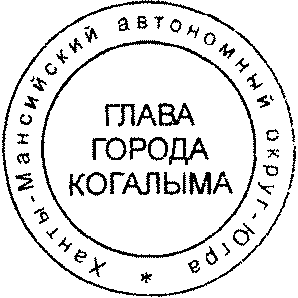 Глава города Когалыма						Н.Н.Пальчиков Согласовано:начальник ЮУ						И.А.Леонтьеваначальник УКСиМП					Л.А.ЮрьеваПодготовлено:гл. специалист ССП УКСиМП			Е.В.ДульцеваРазослать: УКСиМП, МАУ «Дворец спорта», ЮУ, Сабуров.От  «31»мая2019г. № 1187